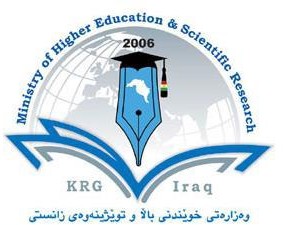 Department of Mathematics College of Education Salahaddin University - Erbil Subject: Advanced Linear Algebra Course Book – MSc. StudyLecturer's name: Dr. Fryad Husein AbdulqadrAcademic Year: 2023/2024-First SemesterCourse Book1. Course nameLinear Algebra2. Lecturer in chargeDr. Fryad Husein Abdulqadr3. Department/ CollegeMathematics/Education4. Contacte-mail: sanhan.khasraw@su.edu.krdTel: (optional)5. Time (in hours) per week3 hours6. Office hoursMonday 10:30am-12:30pmThursday 10:30am-12:30pm or by appointments7. Course code8. Teacher's academic profileB.Sc. in Mathematics, 1998, Salahaddin University-ErbilM.Sc. in Functional Complex Analysis, 2002, Salahaddin University-ErbilPhD in Algebraic Graph Theory, 2015, University of Mosul-Iraq.9. KeywordsVector spaces, Linear transformations, Bilinear forms.10. Course overview:This course aims to introduce the basic ideas and techniques of linear algebra for use in many other lecture courses. The course will also introduce the concept of normed space and operator theory which are used in many other areas of Mathematics.10. Course overview:This course aims to introduce the basic ideas and techniques of linear algebra for use in many other lecture courses. The course will also introduce the concept of normed space and operator theory which are used in many other areas of Mathematics.11. Course objective:Students will be able to apply the concepts and methods described in the syllabus, they will be able to solve problems using linear algebra, they will know a number of applications of linear algebra, and they will be able to follow complex logical arguments and develop modest logical arguments. The text and class discussion will introduce the concepts, methods, applications, and logical arguments; students will practice them and solve problems on daily assignments, and they will be tested on quizzes, midterms, and the final.11. Course objective:Students will be able to apply the concepts and methods described in the syllabus, they will be able to solve problems using linear algebra, they will know a number of applications of linear algebra, and they will be able to follow complex logical arguments and develop modest logical arguments. The text and class discussion will introduce the concepts, methods, applications, and logical arguments; students will practice them and solve problems on daily assignments, and they will be tested on quizzes, midterms, and the final.12. Student's obligationStudents have an obligation to arrive on time and remain in the classroom for the duration of scheduled classes and activities.Students have an obligation to write, homeworks, tests and final examinations at the times scheduled by the teacher or the College. Students have an obligation to inform themselves of, and respect, College examination procedures.Students have an obligation to show respectful behaviour and appropriate classroom deportment. Should a student be disruptive and/or disrespectful, the teacher has the right to exclude the disruptive student from learning activities (classes) and may refer the case to the Director of Student Services under the Student Code of Conduct.12. Student's obligationStudents have an obligation to arrive on time and remain in the classroom for the duration of scheduled classes and activities.Students have an obligation to write, homeworks, tests and final examinations at the times scheduled by the teacher or the College. Students have an obligation to inform themselves of, and respect, College examination procedures.Students have an obligation to show respectful behaviour and appropriate classroom deportment. Should a student be disruptive and/or disrespectful, the teacher has the right to exclude the disruptive student from learning activities (classes) and may refer the case to the Director of Student Services under the Student Code of Conduct.4. Electronic/communication devices (including cell phones, mp3 players, etc.) have the effect of disturbing the teacher and other students. All these devices must be turned off and put away. Students who do not observe these rules will be asked to leave the classroom4. Electronic/communication devices (including cell phones, mp3 players, etc.) have the effect of disturbing the teacher and other students. All these devices must be turned off and put away. Students who do not observe these rules will be asked to leave the classroom13. Forms of teachingDifferent forms of teaching will be used to reach the objectives of these courses to the students: power point presentation for the course outline, head titles, definition, discussion and conclusions. Also, we shall use the blackboard for solving and explaining the examples.13. Forms of teachingDifferent forms of teaching will be used to reach the objectives of these courses to the students: power point presentation for the course outline, head titles, definition, discussion and conclusions. Also, we shall use the blackboard for solving and explaining the examples.14. Assessment schemeThe assessment is divided up as follows:30% from two 2-hour class tests during the year;10% from example classes.14. Assessment schemeThe assessment is divided up as follows:30% from two 2-hour class tests during the year;10% from example classes.15. Student learning outcome:After completing Linear Algebra, the student should be able to:Prove algebraic statements about vector addition, scalar multiplication, inner products, projections, norms, orthogonal vectors, linear independence, spanning sets, subspaces, bases, dimension and rankProving some theorems about normed and inner product space.Proving some properties of linear operators.15. Student learning outcome:After completing Linear Algebra, the student should be able to:Prove algebraic statements about vector addition, scalar multiplication, inner products, projections, norms, orthogonal vectors, linear independence, spanning sets, subspaces, bases, dimension and rankProving some theorems about normed and inner product space.Proving some properties of linear operators.16. Course Reading List and References:Linear Algebra by Serge Lang;Introduction to functional analysis, Erwin/Elementary linear algebra by Bernard Kolman.16. Course Reading List and References:Linear Algebra by Serge Lang;Introduction to functional analysis, Erwin/Elementary linear algebra by Bernard Kolman.17. The Topics:Lecturer's nameWeek 1-2: Review of linear algebra. Week 3-4: Normed linear spaces.Week 5-6: Linear operators.Week 7-8: Linear fractionalWeek 9-10: Inner product space. Week 11: Hilbert space.  Week 12: Examination Week 13: Space of bounded linear functionalWeek14: Closed Graph TheoremDr. Fryad Hisein Abdulqadr18. Practical Topics (If there is any)19. Examinations:In the examinations, the questions usually starts with Explain how, What are the reasons for…?, Why…?, How….? Prove that, ….With their typical answers Examples should be provided19. Examinations:In the examinations, the questions usually starts with Explain how, What are the reasons for…?, Why…?, How….? Prove that, ….With their typical answers Examples should be provided20. Extra notes:20. Extra notes:ﭘێﺪاﭼﻮوﻧﮫوهی ھﺎوهڵ                                                              review Peer 21.ﭘێﺪاﭼﻮوﻧﮫوهی ھﺎوهڵ                                                              review Peer 21.